Bayside High School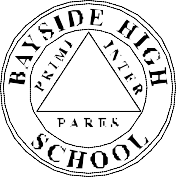 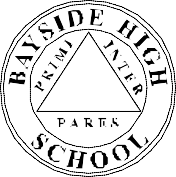   32-24 Corporal Kennedy Street, Bayside, New York 11361 Telephone (718) 229-7600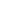 Tracy Martinez, PrincipalSeptember 2023Dear Students, Parents, Caregivers & Staff Members:As required by Chancellor’s Regulation A-413, the School Leadership Team of Bayside High School has adopted a school-based cell phone policy, which took effect March 1, 2015:SCHOOL-BASED POLICY OF 26Q495 BAYSIDE HIGH SCHOOL FOR USE OF CELL PHONES,  COMPUTING DEVICES, AND PORTABLE MUSIC AND ENTERTAINMENT SYSTEMS ON SCHOOL PROPERTYStudents are permitted to bring the following electronic items to school: 1) cell phones; 2) laptops, tablets, iPads and other similar computing devices.Cell phones may be used as set forth below:During the school day:Cell phones may not be used in areas where swimming pools are located.Cell phones may not be turned on or used during instructional time, except for instructional and educationalpurposes with the explicit approval of the teacher.Cell phones may be used during the following non-instructional times of the school day: during a student’s lunch period only in the student cafeteria.Cell phones and other electronic devices may not be used to photograph, record (neither picture, nor sound, nor both) any student or staff member on school premises at any time.Cell phones must be placed in designated “pockets” during assessments and as directed by teachers. During after-school, school-sponsored programs or activities:After the last bell when all classes have been dismissed as part of a club, event, or other social gatheringCell phones and other electronic devices are brought to school, either during the school day or for after-school programs or activities with the expressed acknowledgement of the owner of carrier of the device that the school, any organization affiliated with the school, or the Department of Education have no liability whatsoever in the event that the device is lost, stolen, or misplaced.Confiscation and return of electronic itemsStudents using a cell phone or other electronic device in violation of the above are subject to: First offense: verbal or written warning from any staff member to desist;Second offense: confiscation of item and return at end of school day by the AP Student Life & Safety Third offense: confiscation of item and returned to Guardian.Your kind cooperation with this policy is most appreciated.Ms. Martinez  Principal 